Экологический субботникВ МКОУ Верхнетойденской СОШ в рамках плана работы волонтерского объединения «Инициатива» волонтеры   организовали и провели мероприятие «Экологический субботник».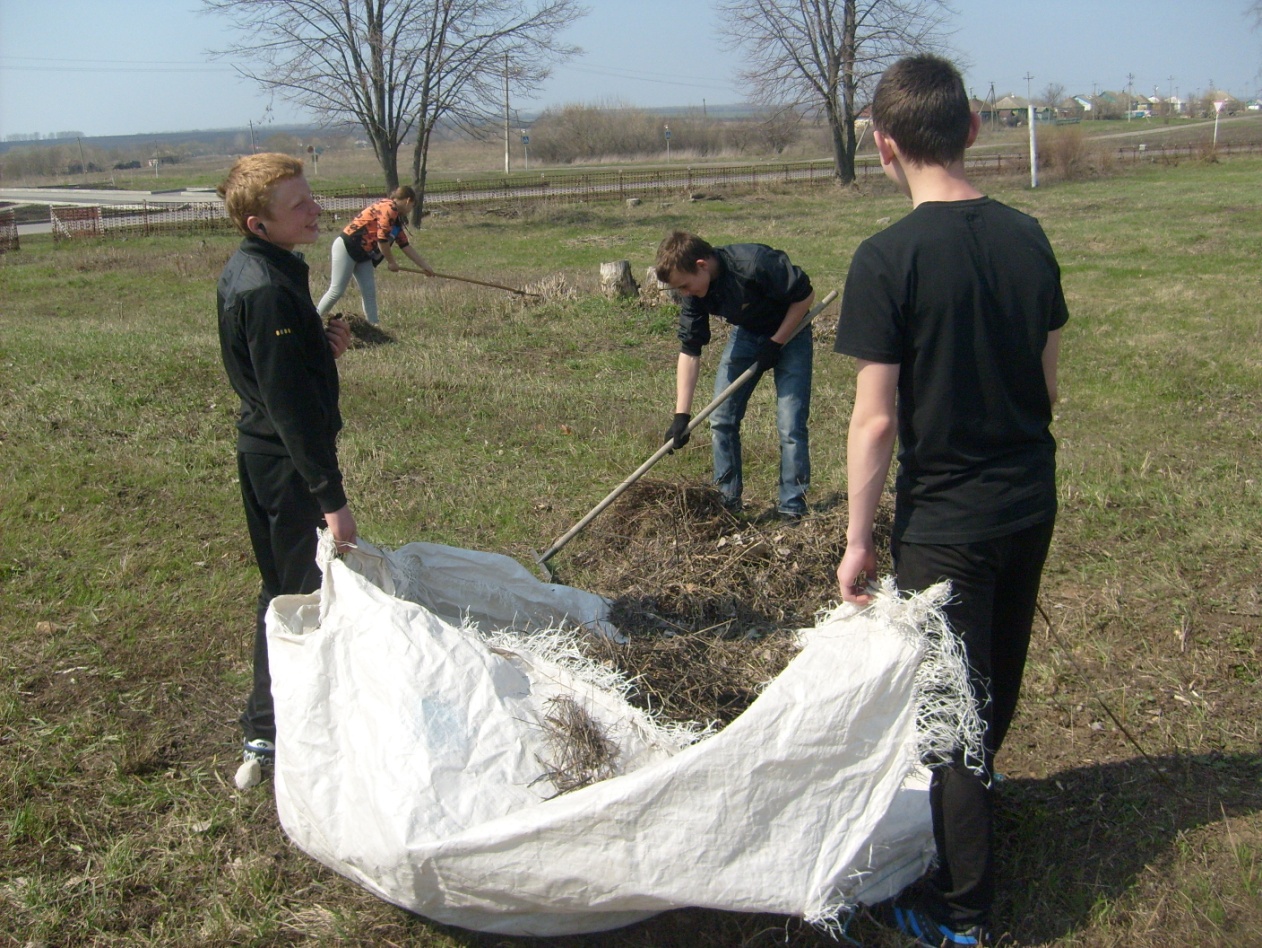 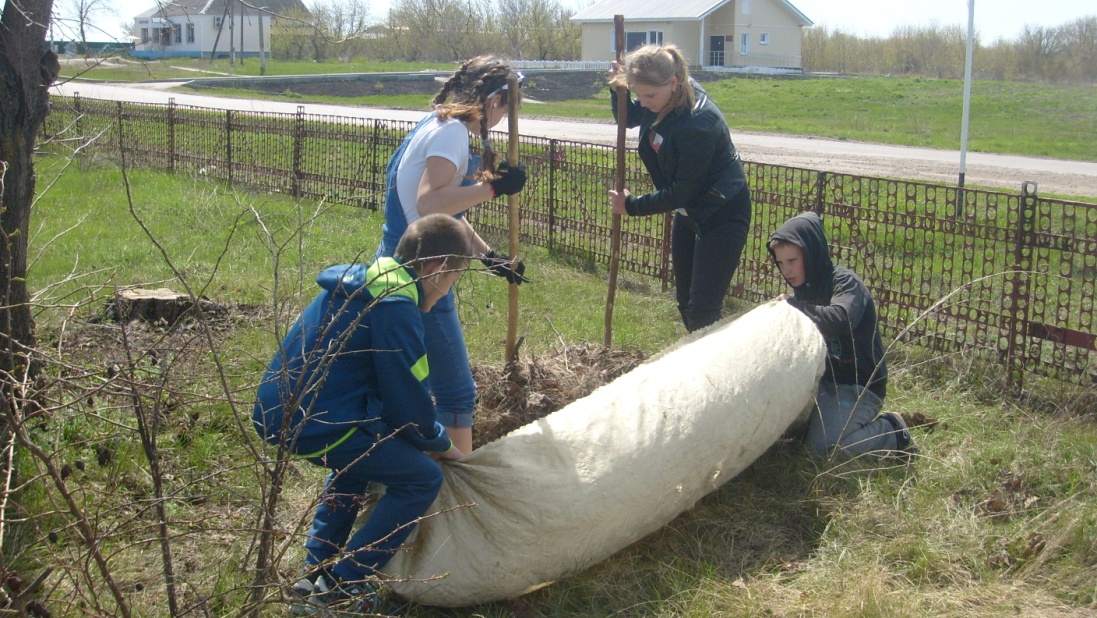 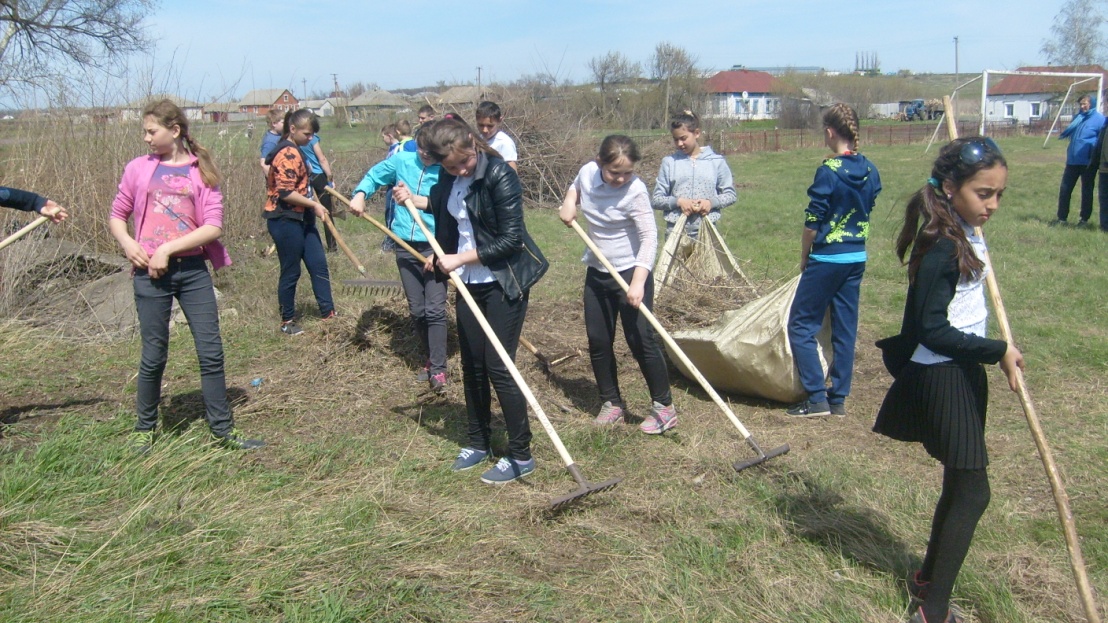 